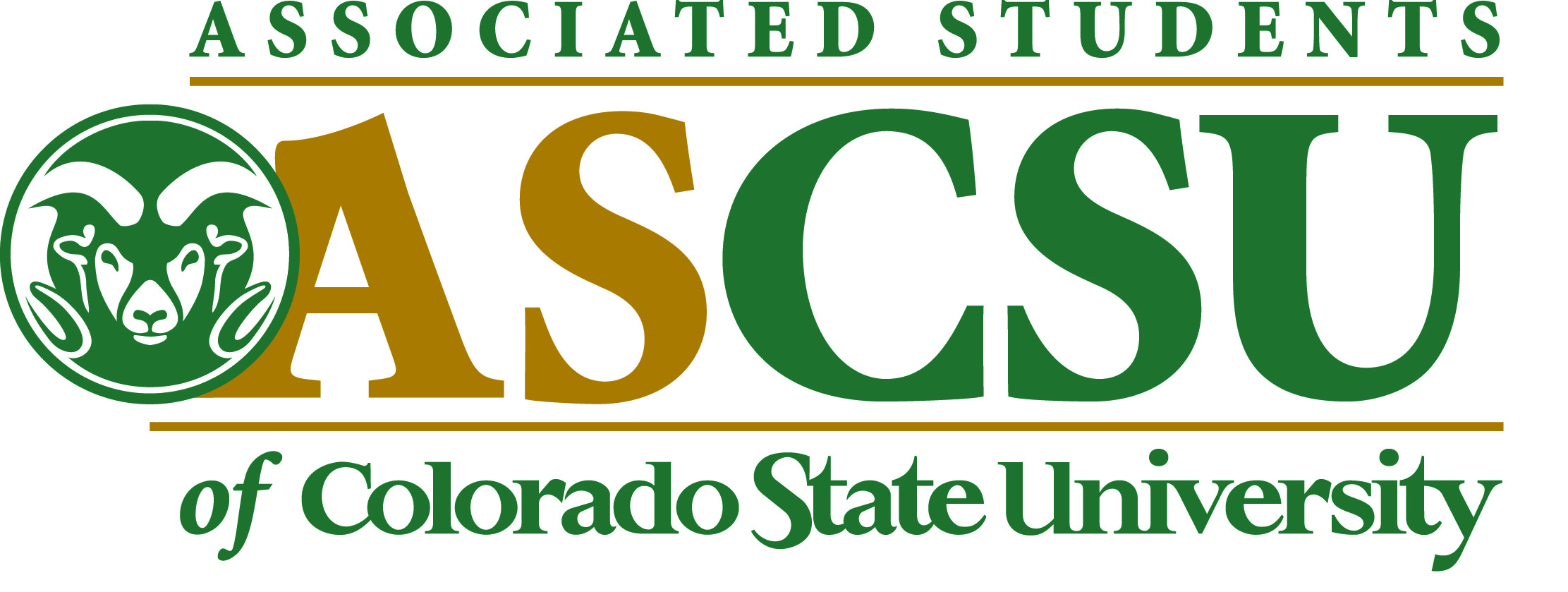 2013-2014 ASCSU Cabinet ApplicationThank you for considering applying for a position in the 2013-2014 Associated Students of Colorado State University (ASCSU) Executive Branch. President-Nigel Daniels and Vice President-Elect Andrew Olson thank you for your interest. Please take the time to read the job descriptions and carefully select the jobs you wish to apply for. There is no limit on the number of positions for which you may apply. The proposed 9-month salary schedule is available on our website (www.ascsu.colostate.edu) or at the front desk. Please note: several positions REQUIRE summer availability. Summer stipends will be made available.Applicants may sign up for an interview slot in the ASCSU Office near the front desk. All applicants must sign-up for a 1st round interview to be considered for a paid position within next year’s administration. We have done our best to offer various slots in the mornings, afternoons, evenings and weekends between Monday, April 22nd and Sunday, May 5th. Please take note of the location of the interview (within the Lory Student Center) when you sign up for the slot. Applications are due when the interview time is selected. 1st round interviews will last approximately 15 minutes and will be conducted by both Nigel and Andrew. If you have any questions please contact the ASCSU Front Desk at ascsu_frontdesk@mail.colostate.edu or at (970) 491-5931.IMPORTANT: Not being selected for a 2nd round interview DOES NOT indicate you have not been selected for a position.Applications may be submitted to the front desk (neatly handwritten or typed and printed) or electronically (Word or PDF) to ascsu_frontdesk@mail.colostate.edu. Please keep the coversheet for your reference.2013-2014 ASCSU Staff Hiring Timeline – Daniels/Olson AdministrationWednesday, April 17-		~Application period begins.Monday, April 22-		~1st round interview period begins. Sign-up in the ASCSU Office will begin 4/17.Wednesday, April 24-		~Job Descriptions are proposed to be ratified by Senate Wednesday, May 1-		~All other applications due at 5pm.Wednesday, May 1-	~1st round interview period ends.Thursday, May 2-	~Possible second round interviews Saturday, May 4-	~Job offers made.Monday, May 6-	~Proposed Cabinet announced and sent to ASCSU Senate for ratification.Wednesday, May 8, @ 5:30-	~Mixer with 2012-2013 Administration and 2013-2014 in the Longs Peak Room Wednesday, May 8, @ 7:00pm ~2013-2014 Cabinet submitted for Ratification by ASCSU Senate.	IMPORTANT: ALL SELECTED CANDIDATES MUST BE ABLE TO ATTEND THIS MEETING. This meeting will likely run long and will last late into the evening.Friday, May 10, @ 5:30- 	~Inauguration Ball, Lory Student Center Theater 2013-2014 ASCSU Cabinet Application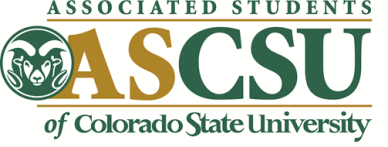 I. Personal InformationName:                                                                                                                                                                 Anticipated Graduation Date:Major/Minors:Mobile Phone Number:Preferred E-mail Address:Cumulative University GPA:Student ID Number:II. Position(s) you are applying for. Please rank numerically with preferences.III. Please include a copy of your current resume.  Letter(s) of recommendation is/are strongly encouraged.IV. Application Questions (answer all)Type your answers on a separate piece of paper, or below. (200 word limit each).Describe specifically how you have a strong work ethic and how you value commitment?Explain what are your strengths and weaknesses? What unique qualities would you bring to ASCSU as a student representative and leader?Explain what leadership means to you.What cabinet position(s) are you most interested in and what specific qualifications do you have for this position(s). If applying for more than one position please answer question 6 for every position you’re interested in.If you could change one thing at CSU, what would it be?IV. Essay Question (500 word limit). Discuss how you have used previous leadership experiences within a group to benefit an organization or work place. Please discuss your personal goals, aspirations, and passions and how they’ve enabled you to exceed expectations. Applications may be submitted to the front desk (neatly handwritten or typed and printed) or electronically (Word or PDF) to ascsu_frontdesk@mail.colostate.edu.